 “好大学在线”使用指南及常见问答（2019）同学们好，大家在使用好大学在线时会出现各种各样的问题，请在学习前仔细阅读使用手册，保证顺利学习。好大学在线君在这里汇总了各大主要问题，帮助大家解决疑难，这份攻略请收下。使用平台进行学分学习时，建议使用电脑网页登录。手机端或APP登录可能会由于手机兼容性问题影响学习记录。网页推荐Google Chrome浏览器，避免网页加载，视频播放等等网页兼容性问题。关于平台如何注册，登录，学习等基本问题可以参照网页最下方的“常见问题”和“学生手册”。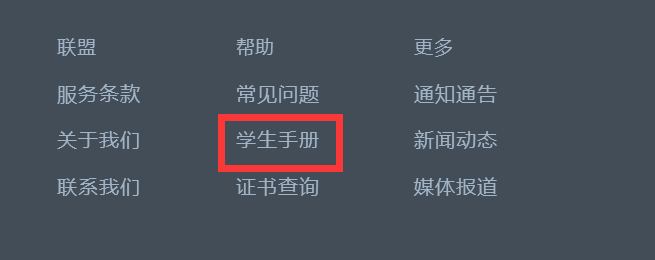 （网页链接http://www.cnmooc.org/home/helpCenter/1/defaultmenu.mooc）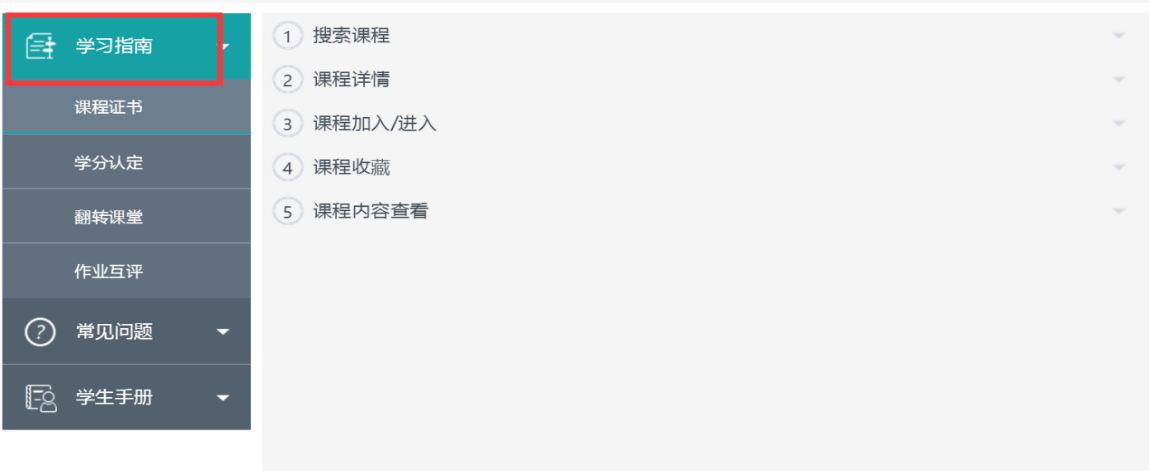 下面分别介绍平台使用方式和常见问题，分为三部分：学习前准备，课程学习，课程成绩证书。学习前准备1.注册和登录在学校教务处选了好大学在线的课之后，需要注册好大学在线的账号学习。如果学校有独立的慕课学习平台，请在学校平台登录（账号为：学校缩写+学号/学号，初始密码：123456）；学校有独立的平台且有统一身份认证，在学校平台使用统一身份认证登录；如果没有，需要在好大学在线注册登录（好大学在线网址：http://www.cnmooc.org/home/index.mooc）。平台支持QQ和微信登录，但建议用邮箱注册登录，QQ登录目前不支持修改密码。2.邮箱激活注册后收到激活邮箱，进行激活；3.在校认证完成后，请到“个人设置“中完成“在校认证“。（姓名、学号、学校三项必须准确，请注意键盘大小写和全角半角，不要留空。学校填写简体中文，如果学校是分校或学院请填写完整，如哈尔滨工业大学（深圳），不可填写“哈尔滨工业大学”；宁夏大学新华学院，不可填写宁夏大学）。如果信息填写正确，请等待认证通过，当头像右侧出现黄色小v时代表认证成功。否则最后学习成绩将无法与学校系统匹配。常见问题：1.收不到激活邮件或激活邮件失效怎么办？激活邮件发送时间可能较长，有时需要等待1-2天，如果激活邮件过期，请再激活一次。2.我在进行在校认证时，提示填写的学生身份已被占用，这是为什么，应该怎么办？可能原因：身份信息填写有误（请仔细检查） 之前注册过账号，已进行身份认证（请使用原来的账号）所在学校有独立平台，须在学校平台上用统一身份登录；若无统一身份认证，可用学号（或学校缩写+学号）+初始密码123456登录其他情况可联系客服查证3.用QQ登录或用微信登录之后如何设置密码？QQ和微信目前不支持密码登录，后续将更新，如需修改，可以咨询客服。4.在校认证需要多长时间？学校选课名单导入后，会自动通过认证。一般需要等待学校导入名单，开课之前可以完成。如果不是学分学习，则不需要在校认证。5. 为什么我已经通过在校认证，还看不到在学校选的课？请检查，是否在“即将开始”中看到课程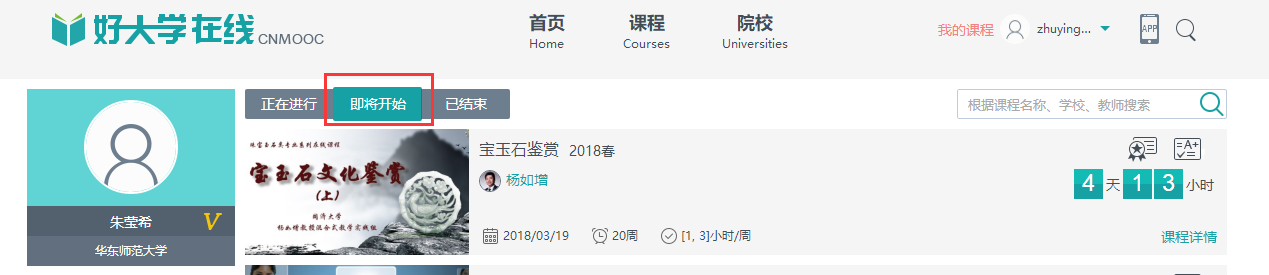 如果没有，可能有两种情况： （1）如果是在开课前，可能学校选课名单还未完成导入，请耐心等待，同时也可以问一下身边同学验证。（2）如果已过了开课时间，依然看不到课程，那么可能是在校认证的信息有问题，请联系客服修改。
6. 我在进行在校认证时，找不到自己的学校怎么办？可以申请证书吗？找不到自己的学校说明你的学校还不是好大学在线的学分合作院校，个人设置中的学校一栏是无法填写的。但是不用担心，在你完成注册后，同样可以选择课程，只要选择非学分学就可以了。在这种情况下，你只要课程学习合格同样可以申请证书。7.使用好大学在线学习，和学校的选修课、修学分有什么关系？好大学在线给大家提供的是一个开放课程的平台，涉及选课和是否能获得学分，需要咨询所在学校教务处。8.为什么有的课程选不了？请确定所选的课程在选课时间范围内。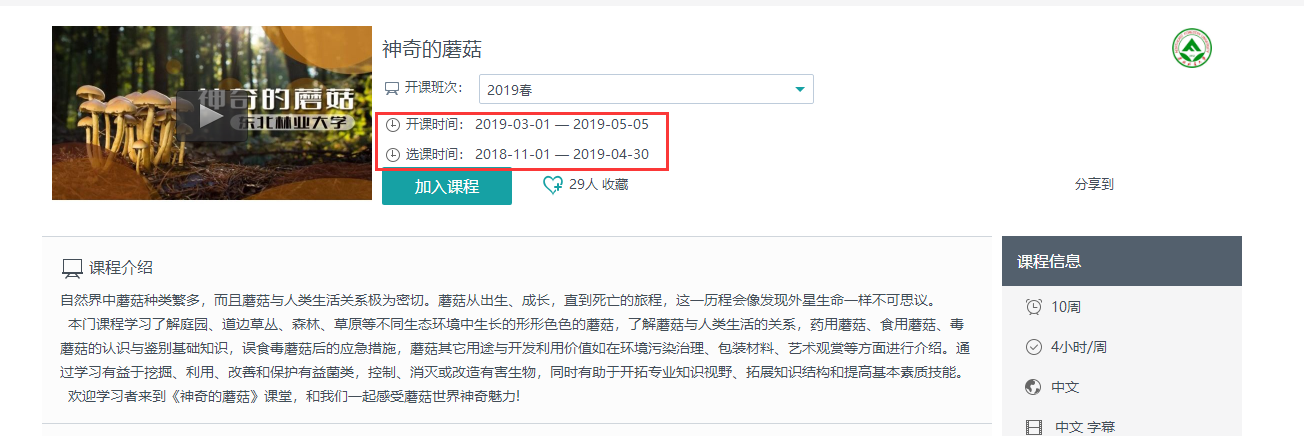 9.如何选择是学分学习还是兴趣学习？在选择“加入课程”之后，将会有窗口提示选择学习的类型。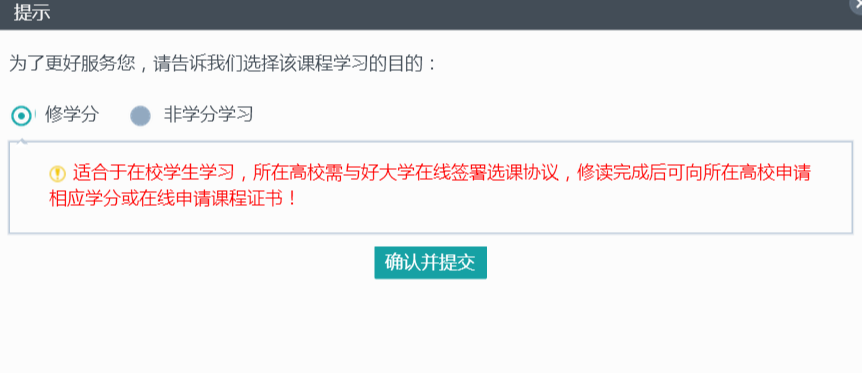 10.为何有的课在选择“加入课程”之后，不可以选择学习类型？课程默认是开放课程或兴趣课程11.错过选课时间，还能否加入学分学习？错过选课时间，不能再注册课程，若要加入学分学习，需要联系老师从后台添加12.为什么选修了课程之后，只能看到一部分内容？很多课程内容是按星期发布，所以当周只能这看到本周和之前的内容，课程结束后才能看到所有内容。13.好大学在线的手机APP怎么下载？好大学在线首页右上角的APP标志，点击即可可获取下载地址。但如要获得学习记录，推荐使用网页学习，更加稳定。14. 为什么在手机APP上可以使用统一身份认证登录，电脑登不上去？电脑网页登录需要申请账号，若要用统一身份认证登录，需从学校独立平台进入（学校入口问题，可咨询学校教务处）。15. 密码忘记了怎么办？可以在网站首页找回密码16.课程收费吗？目前网站的课程都是免费的，获取认证证书需要收费，每门课程100元。证书只提供纸质版，没有电子版。17.用QQ号和微信登陆后可以用邮箱登录吗？用QQ和微信登录后可以绑定邮箱18.用统一身份认证登录后可以修改账号和密码吗？可以二、课程学习1.课程信息学习时请注意查看“课程信息”，包括老师发布的“课程公告”，“课程大纲”，以及“考核标准”（不同学习内容所占分数比例），每门课各不相同。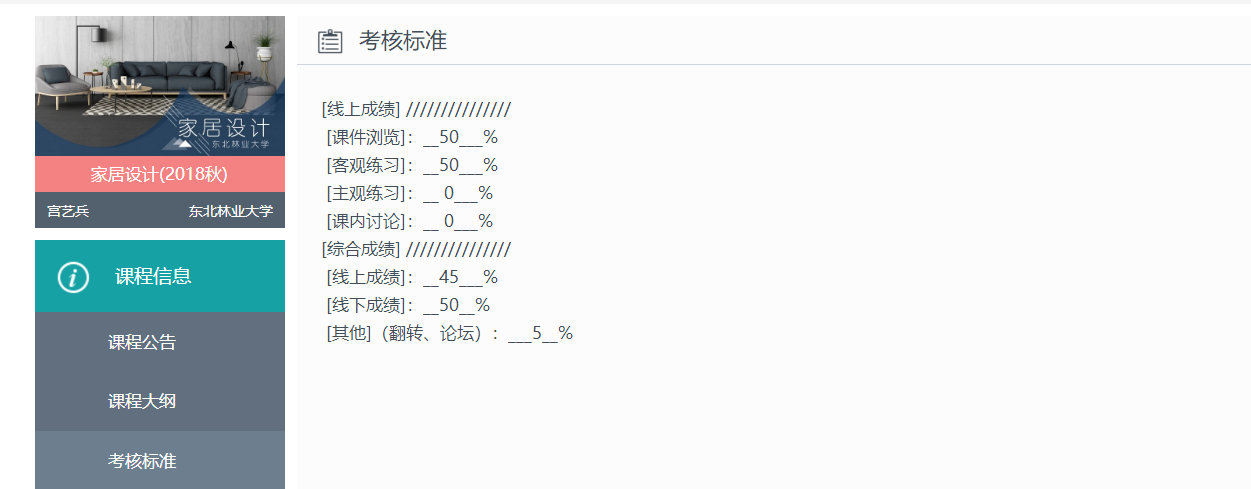 2.课程内容点击课程左侧菜单栏“章节导航”即可开始课程学习。“测验与作业”中显示课程作业，每周作业都有截止日期，请按时提交完成哦！（如果有主观题互评，将在答题截止后开启，请认真完成互评，否则主观题得不到评分哟。如果对互评打分不满意，可以在互评截止3天之内进行申诉，请关注申诉时间，以免错过。）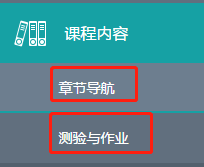 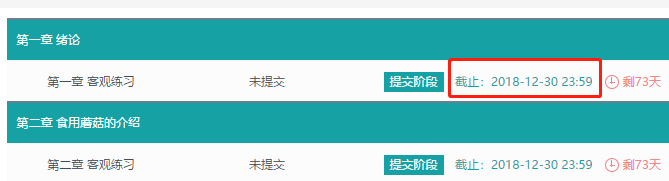 “课件浏览”不仅包括观看视频，也包括其他学习材料（文档等）。如果课程内容中显示“线上考试”“翻转课堂”和“线下考试”等部分，需要看不同课程的安排和所在学校通知，如果没有通知或安排，不用查看。如果课程中有“线上考试”，请注意一定要在完成后“提交”否则没有答题记录，如果中途离开，可以先“暂存”，考试时间将累加进行。常见问题：1.我的学习进度如何查询，为什么记录的时间不对？学习进度可在课程条目中的“学习统计”中查看，如下图：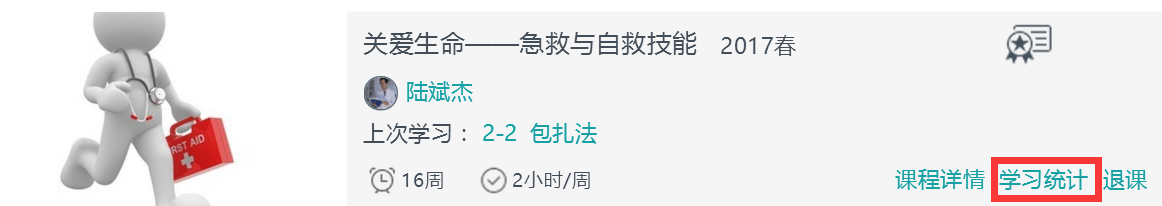 学习时长是隔天计算的，因此请隔天查看。如果长时间界面不动的话，会掉线，学习进度得不到记录，一定要保证学习时是登录状态，这样过才会被记录。建议使用电脑观看，保证登录状态稳定。另外学习时长对学习成绩影响不大，只要看完之后视频下面打过小勾，就说明有课件浏览的记录了。在观看视频中拖动进度条，对学习记录没有影响。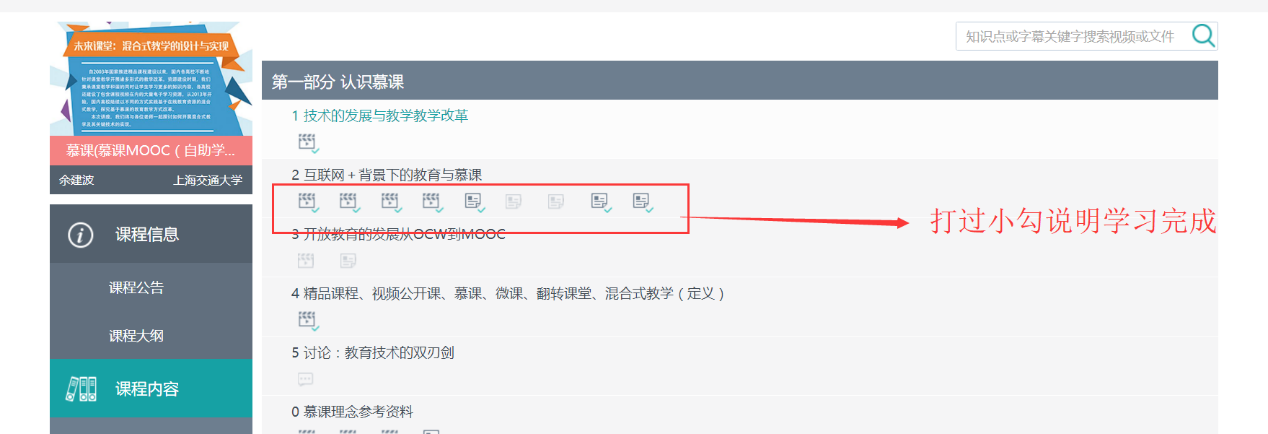 2.为什么有的视频不能拖动进度条？视频能否拖动进度条由课程老师设置，有些课程可以，有些课程出于老师的教学考虑没有设置。3.课程有考试吗？如何查看成绩考核方式？在课程左侧目录中的“课程信息”下，查看“考核标准“，可看到考试方式和每部分学习所占比例。关于线下考试的安排需要咨询所在学校。4.选了课可以退课吗？如果是兴趣学习可以退课，页面有退课按钮。如果是学分学习，用户不能自行退课。如果没在学校教务系统中选课，那么在平台上选错课对修学分没有任何影响。如果在学校教务系统中已选课，希望退课，那么需向学校教务处同意申请，之后再由平台处理。5.课程学习和测试有没有时间限制？课程视频每周更新，可以自选时间观看，但每周发布的作业以及测试是有时间限制的，会有邮件提醒，请在规定时间内完成，以免影响学习进度和成绩，错过之后原则上无法补做。6.课程和课程副本应该看哪一个？如果个人学习中心出现了两个名字相同的课程，其中一个为副本，请与学校教务处联系，确认哪一门是学校学分课。7.怎么知道我选的课程是修学分还是非学分学习可以通过看能否退课判断，非学分课可以退课，学分课则不能。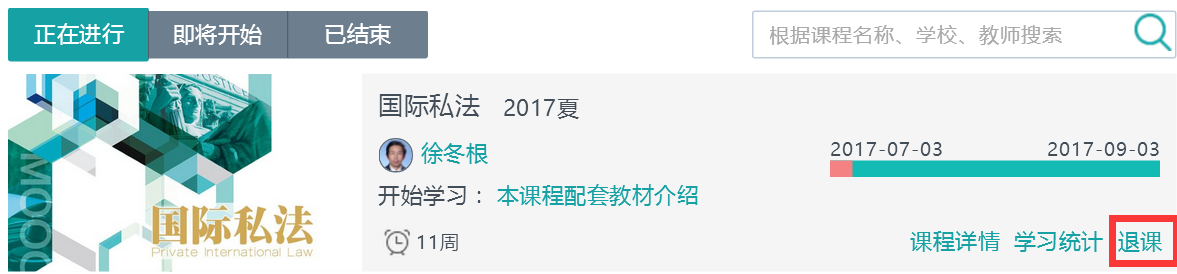 8.错过了作业提交(考试)时间或者成绩不理想可以补交吗？如何补交作业？可以补交几次？个人原因错过提交时间，不开设补交，每次作业的提交次数有限制，超过提交次数，也不能补交。如学校选课时间晚或特殊情况，会酌情开补交，并通过公告提醒。需要注意的是，如果原来作业可以提交多次，在所有补交中都只能提交1次。（互评作业错过后，助教将统一处理）。补交界面就在测试和练习中，当练习旁出现“可补交”提示后，可进入最右侧“查看”进行补交。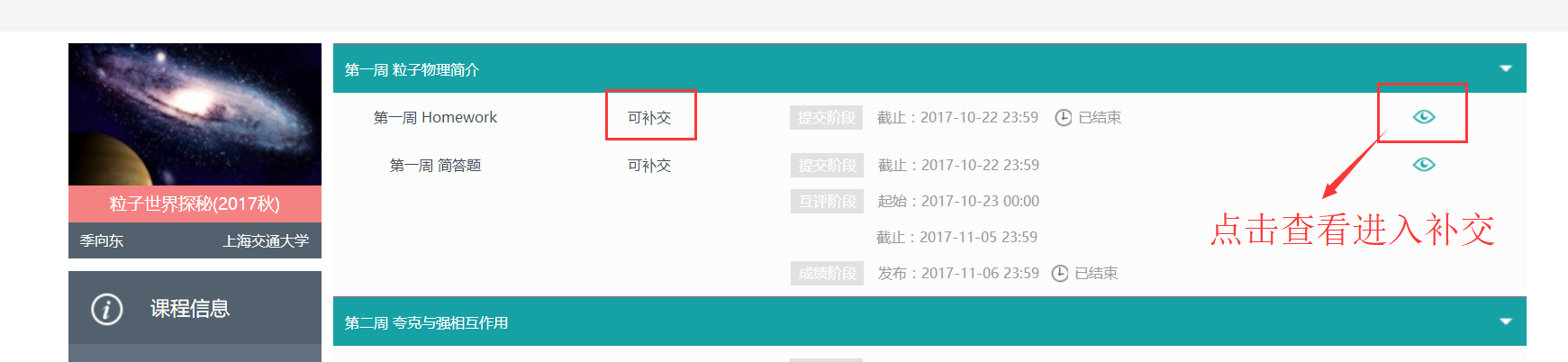 9.互评作业没有人评分，得不到成绩怎么办？如果互评部分没有评分，课程无法正常结束，会有助教和老师处理。如果已经互评完成，但没有成绩，说明成绩还没有发布，等待即可。10. 对互评分数不满意怎么办？对互评分数不满意，可以在互评栏里进行申诉，会有老师和助教处理查看，予以合理的评判。11. 作业补交之后错过申诉日期怎么办？咨询客服，会酌情处理12. 补交之后错过互评时间，如何完成互评？补交截止之后可以进行互评，请关注平台信息；13.为什么一些测试题做完之后没有答案？测试是否给出答案也是由老师设置的，一些测试由于老师教学考虑没有放上答案，但可以在论坛沟通，会在后期发布。14.课程中的翻转课堂板块必须看吗?需要看每门课的不同要求。15.为什么看不到课程内容的更新？课程内容更新的时间由老师设定，不一定每周都会更新。16.课程中的资源（课件、视频、阅读材料等）能否下载？课件资源能否下载由老师设置，涉及版权问题时，暂时不提供下载，但一般在结课之后仍然可以观看。17. 能否提供老师联系方式？课程中一般不放入老师私人联系方式，课程问题可以在论坛中交流。18.为什么学习内容都看完了，课程进度条没有显示100%？学习进度可以在课程条目中的“学习统计”中查看，课程进度条显示的是课程的时间进度。19. 线上考试没收到提醒，错过了考试怎么办?线上考试会有邮件提醒，如果没有收到，请查看一下是否在订阅邮箱或垃圾邮箱中；除了邮件提醒外，课程信息里的考核标准也会注明课程的在线考试信息，如果因为个人原因忽略错过了，是没办法再开启补考的。20. 线上考试答完了为什么没有显示？为什么没有成绩？请确保答完考试题目后正确提交，线上考试的分数需要等考试时间结束后再显示。三、课程成绩和证书常见问题：我选的课程在线成绩没通过，会有什么影响？如果课程是学校选修的学分学习，在线成绩会影响学校学分，如果不修学分则没有任何影响。如何查询成绩？何时可查询成绩？什么时候可以拿到学分？可在所选课程中查询，成绩将在课程结束后的一个月左右公布。如果暂时查看不了成绩，请耐心等待。学分由所在学校发布，具体需咨询学校教务处。考核占比为0%是什么意思，成绩以哪个为准？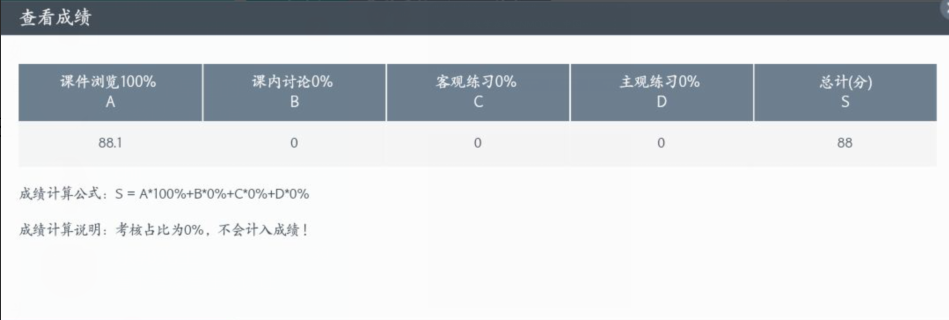 考核占比为线下或其他相关考试，成绩以“总计（分）”为准。为什么课程结束后，自己看到的成绩和学校给的成绩不一样？身份认证出现了问题，请确认在校认证的信息，即可和学校端信息匹配。在结课之后重新刷课，使成绩提高，以学校最初提供的成绩为准。如何申请证书？ 课程条目中右上角带有证书标志的课程，那么只要课程通过就可以申请证书。如不带有申请标志，则表示该课程申请证书功能还未开通。（目前只提供纸质证书，无电子版）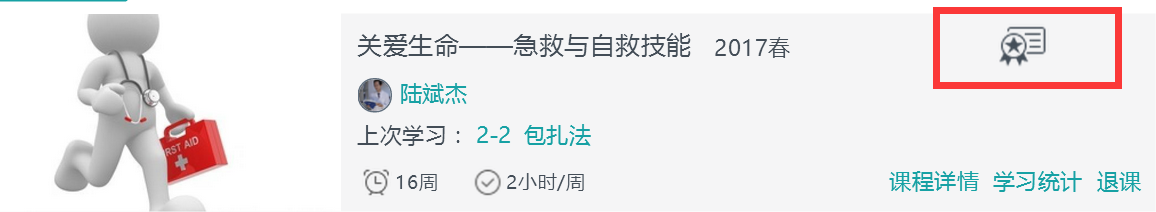 申请证书方法和要求详见以下网站：http://www.cnmooc.org/home/helpCenter/1/defaultmenu.mooc如果选择了课程，课程结束后，还能观看吗？如果选择了课程，大部分课程结束之后还能观看视频，但是不再能够进行学习互动。如果没有在开课期间选择课程，则课程结束后不能再观看。    好了，平台君悉心整理到这里，是不是让你对平台了如指掌了呢？如果以上攻略依然没有解决你的疑惑，可以再联系我们，有任何建议也可以向我们反馈哦。祝大家学有所乐，学有所得!好大学在线团队